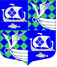 АДМИНИСТРАЦИЯ МУНИЦИПАЛЬНОГО ОБРАЗОВАНИЯ«ПРИМОРСКОЕ ГОРОДСКОЕ ПОСЕЛЕНИЕ»ВЫБОРГСКОГО РАЙОНА ЛЕНИНГРАДСКОЙ ОБЛАСТИПОСТАНОВЛЕНИЕот   09.12.2016 года	                                                                                        № 1200О внесении изменений в Постановление администрации муниципального образования «Приморское городское поселение» Выборгского района Ленинградской области от 12.12.2014 года №209 «Об утверждении муниципальной программы «Обеспечение качественным жильем граждан на территории МО «Приморское городское поселение» на 2015-2018 годы»В соответствии со ст. 179 Бюджетного кодекса РФ, с Постановлением администрации муниципального образования «Приморское городское поселение» Выборгского района Ленинградской области от 07.08.2014 года №132 «Об утверждении Порядка разработки, реализации и оценки эффективности муниципальных программ муниципального образования «Приморское городское поселение» Выборгского района Ленинградской области»ПОСТАНОВЛЯЕТ:Внести изменения в Постановление администрации муниципального образования «Приморское городское поселение» Выборгского района Ленинградской области от 12.12.2014 года №209 «Об утверждении муниципальной программы «Обеспечение качественным жильем граждан на территории МО «Приморское городское поселение» на 2015-2017 годы» с изменениями от 05.05.2015 г. №135, от 15.. №395, от 14.12.2015 г. №538, от 23.03.2016 г. № 245, от 27.04.2016 г. №427, от 10.08.2016 г. № 783изложить полное наименование программы в новой редакции: «муниципальная программа «Обеспечение качественным жильем граждан на территории МО «Приморское городское поселение»;изложить Приложение №1 к постановлению администрации муниципального образования «Приморское городское поселение»  Выборгского района Ленинградской области от 12 декабря  . № 209 в новой редакции согласно Приложению 1 к настоящему постановлению.2. Настоящее постановление опубликовать в газете «Выборг» и на официальном сайте муниципального образования «Приморское городское поселение» Выборгского района Ленинградской области.3. Контроль за исполнением настоящего постановления возлагаю на себя.      Глава администрации                                                                                 Е.Г. ЕкименокРазослано: дело, отдел бюджетной политики и учета администрации, Прокуратура, Комитет финансов, ООО «Газета «Выборг» - редакция», http://приморск-адм.рф, Карнаухова Н.А., Слобожанюк С.В.УТВЕРЖДЕНА постановлением администрациимуниципального образования«Приморское городское поселение» Выборгского района Ленинградской областиот 09.12. . № 1200(Приложение 1) МУНИЦИПАЛЬНАЯ  ПРОГРАММА«Обеспечение качественным жильем граждан на территории МО «Приморское городское поселение» г. ПриморскПАСПОРТМУНИЦИПАЛЬНОЙ ПРОГРАММЫ	  «Обеспечение качественным жильем граждан на территории МО «Приморское городское поселение» Общая характеристика, основные проблемы и прогноз развития сферы реализации муниципальной программы Жилищная проблема была и остается одной из наиболее сложных проблем на территории муниципального образования. Создание эффективных механизмов обеспечения жильем граждан (в том числе молодых граждан, молодых семей и молодых специалистов) является особенно актуальным. Дополнительную остроту проблеме придают демографический кризис и связанная с ним необходимость стимулирования рождаемости, а также нехватка специалистов, которая уже начинает сказываться.В настоящее время на территории муниципального образования «Приморское городское поселение» Выборгского района Ленинградской области (далее МО «Приморское городское поселение»)  количество граждан, состоящих на учете в качестве нуждающихся в улучшении жилищных условий составляет266 человек.Объем жилищного фонда в муниципальном образовании «Приморское городское поселение» Ленинградской области по состоянию на 1 января 2015 года составляет  376,89 тыс.кв. метров. Количество квартир в многоквартирных домах составляет 5 554.По состоянию на 01.01.2015 года:- аварийный жилищный фонд составляет , в нем проживает 32 человека,- ветхий жилищный фонд – , в нем проживает 158 человек.Как показывают результаты социологических опросов, среди причин, по которым в семьях мало детей или их нет, на первом месте стоит отсутствие перспектив на улучшение жилищных условий. Почти 50 процентов молодых семей распадаются.Жилищные проблемы оказывают негативное воздействие и на другие аспекты социальной сферы, в том числе: здоровье, образование, правонарушения и другое.Жилищным кодексом Российской Федерации (статья 2) предусмотрено создание органами государственной власти и органами местного самоуправления условий для осуществления гражданами права на жилище путем использования бюджетных средств и иных, не запрещенных законом источников денежных средств для предоставления в установленном порядке социальных выплат для строительства или приобретения жилых помещений.Основными инструментами реализации приоритетного национального проекта стала федеральная целевая программа "Жилище" на 2015-2020 годы и кроме того, различные жилищные программы, реализуемые на территории Ленинградской области.Динамика развития жилищной сферы будет определяться воздействием ряда факторов. В связи с планируемым ростом объемов ввода жилья, прогнозируется стабилизация уровня цен на жилье. При этом изменится структура предложения жилья за счет увеличения доли жилья экономкласса, арендного жилья. Получат дальнейшее развитие различные формы государственно-частного партнерства, в том числе при комплексном освоении территорий по жилую застройку. Вместе с тем, сохранится высокая зависимость жилищной сферы от динамики макроэкономических показателей, которые будут оказывать существенное влияние на доходы населения, а также на процентную ставку и иные параметры ипотечного жилищного кредитования, определяющие уровень доступности жилья.С целью оказания поддержки незащищенным слоям населения в муниципальном образовании «Приморское городское поселение» Выборгского района Ленинградской области реализуются жилищные программы.Приоритеты и цели муниципальной политики в жилищной сфере.Приоритетные направления политики муниципального образования МО «Приморское городское поселение» Выборгского района  Ленинградской области в жилищной сфере определены в соответствии с Конституцией Российской Федерации, Жилищным кодексом Российской Федерации, Указом Президента Российской Федерации от 07.05.2012 N 600 "О мерах по обеспечению граждан Российской Федерации доступным и комфортным жильем и повышением качества жилищно-коммунальных услуг", Концепцией долгосрочного социально-экономического развития Российской Федерации на период до 2020 года, утвержденной распоряжением Правительства Российской Федерации от 17.11.2008 N 1662-р, Концепцией социально-экономического развития Ленинградской области на период до 2025 года, утвержденной законом Ленинградской области от 28.06.2013 N 45-оз, Концепцией государственной жилищной политики Ленинградской области до 2015 года, одобренной постановлением Правительства Ленинградской области от 04.03.2010 N 46.Стратегическая цель муниципальной политики в жилищной сфере - создание комфортной среды обитания и жизнедеятельности для человека, которая позволяет не только удовлетворять жилищные потребности, но и обеспечивает высокое качество жизни в целом.Таким образом, муниципальная программа "Обеспечение качественным жильем граждан на территории МО «Приморское городское поселение» соответствует приоритетам государственной политики Ленинградской области в данной сфере.Приоритетами  муниципальной политики в жилищной и жилищно-коммунальной сферах, направленными на достижение указанной стратегической цели, являются следующие приоритеты:- поддержка граждан, в том числе молодёжи нуждающихся в улучшении жилищных условий,- расселение аварийного жилищного фонда муниципального образования,- обеспечение жилыми помещениями граждан, в связи с утратой жилого помещения в результате пожара.Формы поддержки указанных категорий граждан - предоставление жилых помещений, предоставление социальных выплат на приобретение (строительство) жилья.Важное направление в развитии жилищного строительства в настоящее время, позволяющее улучшить жилищные условия граждан, проживающих в аварийном жилье и одновременно изменить существующий облик муниципального образования – ликвидация аварийного жилищного фонда, строительство жилых домов для переселения граждан из аварийного жилья. 3. Цели муниципальной программыОсновная цель Программы - обеспечение качественным жильем населения муниципального образования «Приморское городское поселение» Выборгского района Ленинградской области.Цель Программы соответствует приоритетам государственной жилищной политики, определенным Концепцией долгосрочного социально-экономического развития Российской Федерации на период до 2020 года, а также целевым ориентирам, определенным Указом Президента Российской Федерации от 7 мая 2012 года N 600 "О мерах по обеспечению граждан Российской Федерации доступным комфортным жильем и повышению качества жилищно-коммунальных услуг".4. Задачи муниципальной программы На достижение целей Программы направлено решение следующих задач:1. оказание поддержки молодым семьям в приобретении (строительстве) жилья,2. приобретение жилых помещений в муниципальную собственность для предоставления гражданам, пострадавшим в результате пожара муниципального жилищного фонда,3. обеспечение мероприятий по переселению граждан из аварийного жилищного фонда,4. проведение комплексного и выборочного капитального ремонта, в объемах, обеспечивающих приведение многоквартирных домов в надлежащее техническое состояние, с целью обеспечения сохранности жилищного фонда и увеличения срока его эксплуатации5. проведение ремонта муниципальных жилых квартир.5. Показатели (индикаторы) муниципальной программыСВЕДЕНИЯО показателях (индикаторов) муниципальной программы «Обеспечение качественным жильем граждан на территории МО «Приморское городское поселение» и их значениях6. Конечные результаты муниципальной программы 1. Обеспечение жильём граждан и молодых семей, нуждающихся в улучшении жилищных условий.2. Повышение качества жизни путем создания безопасных и благоприятных условий проживания граждан, отвечающих современным техническим и экологическим требованиям.	7. Сроки и этапы реализации муниципальной программы Срок реализации муниципальной программы:  2015-2019 годы – в один этап.8. Расшифровка плановых значений показателей (индикаторов) муниципальной программы по годам реализации, а также сведения о их взаимосвязи с мероприятиями Сведения о плановых значениях показателей (индикаторов) Программы по годам реализации и сведения о их взаимосвязи с мероприятиями приведены в приложении  1 к   муниципальной  программе «Обеспечение качественным  жильем граждан на территории МО  «Приморское городское поселение».9. Характеристика основных мероприятий муниципальной программыВ рамках Программы и подпрограмм предусматривается реализация следующих основных мероприятий:- предоставление социальных выплат молодым семьям на приобретение (строительство) жилья в рамках подпрограммы "Обеспечение жильем молодых семей" федеральной целевой программы "Жилище" на 2015 - 2020 годы;- предоставление социальных выплат молодым гражданам на приобретение (строительство) жилья в рамках подпрограммы "Жилье для молодежи"  государственной программы Ленинградской области "Обеспечение качественным жильем граждан на территории Ленинградской области";- участие в долевом строительстве для переселения граждан из аварийного жилищного фонда на территории МО «Приморское городское поселение»;- приобретение жилых помещений в муниципальную собственность для последующего предоставления  гражданам, состоящим на учёт в качестве нуждающихся в жилых помещениях в связи с утратой жилья в результате пожара, по договорам социального найма;   - проведение комплексного и выборочного капитального ремонта в объемах, обеспечивающих приведение многоквартирных домов в надлежащее техническое состояние, с целью обеспечения сохранности жилищного фонда и увеличения срока его эксплуатации.10. Характеристика основных мер правового регулирования в сфере реализации муниципальной программы Меры правового регулирования Программы включают ежегодное принятие необходимых нормативных правовых актов, выполнение мероприятий по совершенствованию нормативной правовой базы и внесение изменений в действующие нормативно-правовые акты, связанные с механизмом реализации мероприятий Программы.Цели и условия предоставления, расходования субсидий местным бюджетам, критерии отбора муниципальных образований для предоставления указанных субсидий и их распределение между муниципальными образованиями устанавливаются нормативными правовыми актами Ленинградской области.11. Ресурсное обеспечение муниципальной программы Финансирование Программы осуществляется за счет средств бюджета муниципального образования «Приморское городское поселение» Выборгского района Ленинградской области в пределах средств, выделяемых на выполнение программных  мероприятий, и может корректироваться с учетом изменения состава мероприятий Программы и финансирования, предусмотренного решением совета депутатов муниципального образования «Приморское городское поселение» Выборгского района Ленинградской области о бюджете на соответствующий финансовый год.Объемы финансирования Программы за счет местного бюджета носят прогнозный характер и подлежат уточнению в установленном порядке при формировании проекта бюджета на очередной финансовый год исходя из возможностей местного бюджета.План реализации муниципальной программы «Обеспечение качественным жильем граждан на территории МО «Приморское городское поселение» на приведен в приложении 2 к муниципальной программе.12. Анализ рисков реализации муниципальной программы и описание мер по минимизации их негативного влияния В рамках реализации Программы могут быть выявлены макроэкономические, законодательные, операционные, техногенные и экологические риски, свойственные Программе в целом.Макроэкономические и финансовые риски, связанные с возможностями снижения темпов роста экономики и уровня инвестиционной активности, с кризисными явлениями в экономике и возникновением бюджетного дефицита, могут привести к снижению объемов бюджетного финансирования Программы, что отразится на реализации мероприятий Программы и их результатах.Законодательные риски, связанные с отсутствием законодательного регулирования или недостаточно быстрым формированием институтов, предусмотренных Программой (например, развитие коммунальной инфраструктуры в рамках проектов государственно-частного партнерства, финансирование капитального ремонта многоквартирных домов, коммерческий и некоммерческий наем жилья, жилищно-строительная кооперация и другие), что может привести к невыполнению Программы в полном объеме. Данный риск можно оценить как высокий, поскольку формирование новых институтов в рамках Программы не только в большинстве случаев требует законодательного регулирования, но также может потребовать значительных сроков практического внедрения.Законодательные риски, связанные с задержками в принятии нормативных правовых актов, предусматривающих введение мер правового регулирования в рамках Программы, могут привести к задержке (нарушению сроков) выполнения программных мероприятий. Минимизация данной группы риска основана на обеспечении своевременной подготовки соответствующих управленческих решений.Операционные риски, связанные с несовершенством системы управления, недостаточной технической и нормативной правовой поддержкой Программы, могут привести к нарушению сроков выполнения мероприятий и достижения запланированных результатов. Минимизация данных рисков основана на обеспечении взаимодействия всех сторон, участвующих в подготовке и реализации программных мероприятий.В целях минимизации негативного влияния рисков на реализацию Программы предусматривается:- создание эффективной системы управления и контроля реализации Программы на основе четкого распределения функций, полномочий и ответственности соисполнителей и участников Программы;- мониторинг выполнения Программы, регулярный анализ и оперативное реагирование путем внесения изменений в Программу, снижающих воздействие негативных факторов на выполнение целевых показателей  Программы;- при необходимости ежегодная корректировка индикаторов и показателей, а также мероприятий Программы;- проведение комплексного анализа внешней и внутренней среды исполнения Программы с дальнейшим пересмотром критериев оценки отбора мероприятий Программы;- перераспределение объемов финансирования в зависимости от динамики и темпов достижения поставленных целей, изменений во внешней среде;- проведение регулярной оценки результативности и эффективности реализации отдельных подпрограмм.Анализ рисков в рамках подпрограмм муниципальной программы не проводится в силу аналогичности видов рисков и способов управления.13. Методика оценки эффективности муниципальной программы Оценка эффективности реализации  Программы проводится на основе оценки:1. Степени достижения цели и решения задач Программы () путем сопоставления фактически достигнутых значений показателей (индикаторов) Программы и их плановых значений. Рассчитывается по формуле: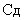 ,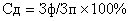 где: - фактическое значение показателя (индикатора) Программы;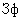  - плановое значение показателя (индикатора) Программы (для показателей (индикаторов), желаемой тенденцией развития которых является рост значений)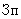 или (для показателей (индикаторов), желаемой тенденцией развития которых является снижение значений).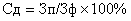 2. Степени соответствия запланированному уровню затрат и эффективности использования средств  бюджета и иных источников ресурсного обеспечения Программы () путем сопоставления плановых и фактических объемов финансирования Программы и основного мероприятия Программы. Определяется по формуле: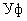 ,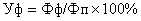 где: - уровень финансирования реализации основных мероприятий Программы; - фактический объем финансовых ресурсов, направленный на реализацию мероприятий  Программы;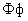  - плановый объем финансовых ресурсов на соответствующий отчетный период.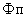 3. Степени реализации мероприятий  Программы (достижения ожидаемых непосредственных результатов их реализации) на основе сопоставления ожидаемых и фактически полученных непосредственных результатов реализации основных мероприятий Программы по годам на основе ежегодных Детальных планов-графиков реализации Программы.До начала очередного года реализации  Программы ответственный исполнитель по каждому показателю (индикатору) Программы (подпрограммы) определяет интервалы значений показателя, при которых реализация Программы характеризуется:высоким уровнем эффективности;удовлетворительным уровнем эффективности;неудовлетворительным уровнем эффективности.Нижняя граница интервала значений показателя для целей отнесения  Программы к высокому уровню эффективности не может быть ниже, чем 95 процентов от планового значения показателя на соответствующий год. Нижняя граница интервала значений показателя для целей отнесения  Программы к удовлетворительному уровню эффективности не может быть ниже, чем 75 процентов от планового значения показателя на соответствующий год.Оценка эффективности реализации  Программы проводится ответственным исполнителем ежегодно в установленные сроки.ПОДПРОГРАММА«Развитие жилищного хозяйства МО «Приморское городское поселение» ПАСПОРТСодержание проблемы и обоснование необходимости ее решения программными методами.Одним из приоритетов жилищной политики МО «Приморское городское поселение» является обеспечение комфортных условий проживания граждан и доступности коммунальных услуг для населения.Важнейшими вопросами являются организация содержания муниципального жилищного фонда и участие в финансировании (софинансировании) капитального ремонта многоквартирных домов (далее - МКД). Жилищный фонд, требующий капитального ремонта, создает практически такие же проблемы в его эксплуатации и содержании, как и аварийный фонд. Проблема усугубляется еще и тем, что в сознании подавляющего большинства граждан, являющихся собственниками помещений в МКД, отсутствует понимание и принятие того, что капитальный ремонт это исключительно их прямая обязанность как собственников. В настоящее время преобладающей является позиция, согласно которой указанная обязанность лежит исключительно на государстве. Содержание муниципального жилищного фонда - комплекс работ и услуг по содержанию общего имущества жилого дома и техническому обслуживанию общих коммуникаций, технических устройств и технических коммуникаций жилого дома, выполняемых в течение всего жизненного цикла жилого дома постоянно или с установленной нормативными документами периодичностью с целью поддержания его сохранности и надлежащего санитарно-гигиенического состояния. Содержание муниципального жилищного фонда на территории МО «Приморское городское поселение» Выборгского района Ленинградской области осуществляться в соответствии с действующим законодательством, строительными и санитарными нормами и правилами. Система технического обслуживания (содержания и текущего ремонта) муниципального жилищного фонда обеспечивает нормальное функционирование жилых домов и инженерных систем в течение установленного срока службы жилого дома с использованием в необходимых объемах материальных и финансовых ресурсов.Оптимальным способом организации работы по приведению в нормативное состояние и соответствие установленным санитарным и техническим правилам и нормам инженерных сетей, строительных конструкций и элементов МКД является реализация настоящей Подпрограммы. Осуществляемая в ее рамках деятельность позволит построить последовательную и системную работу на каждом объекте, подлежащем капитальному ремонту, и проводить мероприятия по капитальному ремонту в рамках утвержденного графика с использованием системы контроля, исключив тем самым возможность отклонения от сроков и содержания запланированных мероприятий.В муниципальном образовании «Приморское городское поселение» Выборгского района Ленинградской области имеется 71 многоквартирный дом, находящийся в реестре муниципального имущества, общей жилой площадью  148,079 тыс. м.кв.,  которые требуют комплексного и выборочного капитального ремонта. 2. Цели и задачи ПодпрограммыЦелями Подпрограммы являются:- создание комфортных и безопасных условий проживания в многоквартирных домах, соответствующих установленным стандартам качества;- приведение многоквартирных домов в нормативное состояние и соответствие установленным санитарным и техническим правилам и нормам.В ходе реализации Подпрограммы предусматривается решение следующих задач:- проведение комплексного и выборочного капитального ремонта в объемах, обеспечивающих приведение многоквартирных домов в надлежащее техническое состояние, с целью обеспечения сохранности жилищного фонда и увеличения срока его эксплуатации.3. Показатели (индикаторы) подпрограммы4. Сроки и этапы реализации Подпрограммы.Реализация мероприятий Подпрограммы планируется в течение 2015- 2019 годов в один этап.5. Механизм реализации Подпрограммы.Механизм реализации Подпрограммы основан на обеспечении достижения запланированных результатов и показателей  эффективности реализации программы.Ожидаемыми результатами реализации Подпрограммы являются:- улучшение безопасных и благоприятных условий проживания граждан в жилых домах, расположенных на территории МО « Приморское городское поселение»;- решение вопроса планомерного капитального ремонта общего имущества многоквартирных жилых домов.6. Ресурсное обеспечение Подпрограммы.Финансирование Подпрограммы осуществляется за счет средств бюджета муниципального образования «Приморское городское поселение» Выборгского района Ленинградской области в пределах средств, выделяемых на выполнение программных  мероприятий, и может корректироваться с учетом изменения состава мероприятий Программы и финансирования, предусмотренного решением совета депутатов муниципального образования «Приморское городское поселение» Выборгского района Ленинградской области о бюджете на соответствующий финансовый год.ПОДПРОГРАММА«Переселение граждан из аварийного жилищного фонда на территории МО «Приморское городское поселение» ПАСПОРТСодержание проблемы и обоснование необходимости ее решения 
программными методамиПроблема аварийного муниципального жилищного фонда является причиной некоторых отрицательных социальных тенденций. Условия проживания в аварийном жилищном фонде оказывают негативное влияние на здоровье граждан и на демографическую ситуацию, понижают социальный статус гражданина. Проживание в аварийных жилых помещениях практически всегда связано с низким уровнем благоустройства, что создает неравные условия доступа граждан к ресурсам жилищно - коммунального хозяйства и снижает возможности  их использования. Программа предусматривает реализацию мероприятий по переселению граждан из аварийного муниципального жилищного фонда МО «Приморское городское поселение». Основной целью мероприятий по переселению является обеспечение жильем граждан, проживающих в многоквартирных домах аварийного муниципального жилищного фонда                 с высоким уровнем износа и подлежащими сносу. Улучшение условий проживания граждан в рамках реализации данной подпрограммы будет осуществляться путем предоставления благоустроенных жилых помещений по договорам социального найма нанимателям муниципальных жилых помещений, переселяемым из жилых помещений многоквартирных домов, признанных непригодными для проживания, аварийными и подлежащими сносу.2. Цели, задачи, общая стоимость и сроки реализации Подпрограммы Целями Подпрограммы являются:  - снижение доли аварийного жилья в жилищном фонде муниципального образования;- ликвидация существующего в настоящее время  аварийного жилищного фонда.Задачами Подпрограммы являются: - обеспечение благоустроенным жильем граждан, проживающих в муниципальном жилищном фонде, признанном непригодным для постоянного проживания.Срок реализации Подпрограммы –  2016- 2017 годы. В целом реализация данной Подпрограммы приведет к улучшению условий проживания жителей МО «Приморское городское поселение», позволит обеспечить выполнение государственных и муниципальных обязательств по переселению граждан из аварийных жилых помещений. 3. Показатели (индикаторы) подпрограммы4. Условия переселения гражданПереселение граждан из аварийного жилищного фонда осуществляется в соответствии с жилищным законодательством. При расселении домов учитывается общая площадь всех расселяемых жилых помещений.1. Предоставляемые гражданам жилые помещения по договорам социального найма в связи с расселением аварийных домов должны быть равнозначными по общей площади ранее занимаемого жилого помещения, отвечать установленным требованиям.2. Если наниматель и проживающие совместно с ним члены его семьи до выселения занимали квартиру или не менее чем две комнаты в коммунальной квартире, наниматель соответственно имеет право на получение квартиры или на получение жилого помещения в коммунальной квартире, состоящей из того же числа комнат.3. Собственнику расселяемого жилого помещения, по соглашению с ним, предоставляется другое жилое помещение взамен изымаемого жилого помещения по соглашению сторон, либо по договору мены. При этом собственник имеет право выбора любого из названных способов обеспечения его жилищных прав.         Реализация мероприятий Подпрограммы осуществляется по следующим направлениям: - приобретение на вторичном рынке жилых помещений в многоквартирных домах, приобретение жилых помещений у застройщиков, участие в долевом строительстве многоквартирного дома5. Планируемые показатели выполнения Подпрограммы Основным показателем выполнения Подпрограммы является количество переселенных                  в 2016 - 2017 годах граждан, проживавших в аварийном жилищном фонде. В рамках реализации Подпрограммы подлежат переселению 36 человек                                          проживающих в аварийном жилищном фонде.6. Порядок предоставления субсидии бюджету  МО «Приморское городское поселение» на переселение граждан  из  аварийного жилищного фондаПорядок предоставления субсидии бюджету муниципального образования на переселение граждан из аварийного жилищного фонда определяет условия предоставления муниципальным образованиям Ленинградской области бюджетных средств, выделенных из средств Фонда и предусмотренных в областном бюджете на переселение граждан  из аварийного жилищного фонда. Средства, выделенные Фондом и предусмотренные в областном бюджете, предоставляются муниципальному образованию на следующих условиях: - наличие необходимых документов, подтверждающих признание расселяемых домов аварийными и подлежащими сносу; - наличие утвержденной муниципальной адресной программы переселения граждан                   из аварийного жилищного фонда; - выделение средств из бюджета муниципального образования на долевое финансирование мероприятий по переселению граждан из аварийного жилищного фонда и в объемах не менее предусмотренных.Перечисление средств Фонда и средств областного бюджета муниципальному образованию осуществляется комитетом по строительству Ленинградской области - главным распорядителем бюджетных средств при соблюдении поселением следующих условий: - наличие муниципального правового акта, устанавливающего расходное обязательство поселения, предусматривающего софинансирование указанных расходных обязательств;- наличие утвержденных в бюджете поселения бюджетных ассигнований на исполнение соответствующих расходных обязательств  поселения;- наличие заключенного между комитетом по строительству Ленинградской области                 и администрацией муниципального образования соглашения о порядке предоставления субсидий из областного бюджета Ленинградской области бюджету муниципального образования на реализацию мероприятий по переселению граждан из аварийного жилищного фонда, в котором отображено:-коды бюджетной классификации расходов областного бюджета Ленинградской области,  в том числе средства Фонда, коды бюджетной классификации доходов бюджета поселения, коды бюджетной классификации расходов бюджета поселения;-объем средств Фонда, областного бюджета Ленинградской области и объем расходов за счет собственных средств бюджета поселения;-значение целевого показателя  результативности использования средств Фонда областного бюджета;-обязательство поселения по обеспечению соответствия значений показателей, устанавливаемых муниципальными правовыми актами органов местного самоуправления поселения («дорожными картами»), значениям показателей результативности использования средств Фонда и областного бюджета, установленным соглашением;-обязательство поселения по организации учета результатов исполнения расходных обязательств, установленное муниципальными правовыми актами;-обязательство поселения по ежеквартальному размещению отчетной информации                        о достижении значения показателей результативности  использования средств Фонда и областного бюджета на официальном сайте поселения;-обязательство поселения о представлении в Комитет по строительству Ленинградской области отчетов о расходах местного бюджета, источником финансового обеспечения которых являются средства Фонда и областного бюджета, и о достижении значений целевого показателя эффективности использования данных средств;-сроки и порядок представления отчетности об осуществлении расходов бюджета поселения, источником финансового обеспечения которых являются средства Фонда и областного бюджета;-ответственность сторон за нарушение условий соглашения;-осуществление контроля за соблюдением поселением условий предоставления средств Фонда и областного бюджета.Средства, полученные муниципальным образованием за счет финансовой поддержки Фонда и из областного бюджета, направляются на: -приобретение жилых помещений на вторичном рынке; -приобретение жилых помещений у застройщиков;- участие в долевом строительстве многоквартирного жилого дома Муниципальное образование по требованию главного распорядителя бюджетных средств и органов финансового контроля представляет необходимую документацию по финансированию реализации мероприятий Программы, а также несет ответственность за нецелевое и неэффективное использование выделенных бюджетных средств и несвоевременное представление отчетности. Муниципальное образование подлежит исключению из региональной адресной Программы, а средства Фонда и средства областного бюджета, направленные в муниципальное образование для реализации мероприятий Программы, подлежат возврату в областной бюджет в полном объеме, в случае не устранения в течение 6 месяцев с момента возникновения следующих нарушений: - выявления нецелевого использования бюджетных средств;- выявления нарушения долевого финансирования на реализацию Программы за счет средств местного бюджета; - не реализация этапа программы (заявки) в срок до 31 декабря года, следующего за годом принятия Фондом решения о предоставлении финансовой поддержки Ленинградской области на данный этап (заявку). Участники ПодпрограммыЗаказчиком  Программы является МО «Приморское городское поселение», представителем заказчика Программы – администрация МО «Приморское городское поселение», исполнителями Программы – администрация МО «Приморское городское поселение», Государственная корпорация - Фонд содействия реформированию жилищно-коммунального хозяйства, Комитет по строительству Ленинградской области. Функции участников Подпрограммы, формы и методы управления ПодпрограммойФункции заказчика Подпрограммы: - осуществление управления реализацией Подпрограммы; - координация реализации Подпрограммы в соответствии с утвержденными объемами финансирования; - осуществление корректировки Подпрограммы и внесение изменений в Постановление администрации МО «Приморское городское поселение», в бюджет МО «Приморское городское поселение»; - участие в софинансировании мероприятий по переселению граждан из аварийного жилищного фонда; - осуществление контроля за целевым использованием средств; - назначение представителя заказчика Подпрограммы и определение его полномочий               для оперативного управления реализацией Подпрограммы. Функции представителя заказчика Подпрограммы: - осуществление оперативного управления реализацией Подпрограммы; - осуществление контроля за целевым использованием выделенных средств Фонда и Комитета по строительству Ленинградской области; - представление в Комитет по строительству Ленинградской области отчетов о расходовании средств Фонда за прошедший отчетный период и средств областного бюджета о ходе реализации Подпрограммы в сроки и по форме, установленные Комитетом по строительству Ленинградской области. Функции исполнителей Подпрограммы: - уведомление жителей многоквартирных аварийных домов о проведении мероприятий             по переселению; - обеспечение софинансирования мероприятий по переселению граждан из аварийного жилищного фонда в пределах не менее установленного размера софинансирования; - проведение конкурсных процедур (электронных аукционов) и заключение муниципальных контрактов на поставку жилых помещений  застройщиком; - переселение граждан, в  собственности которых находятся жилые помещения, входящие  в аварийный жилищный фонд, осуществляется в соответствии со ст. 32 Жилищного Кодекса Российской Федерации, - обеспечение целевого и эффективного использования выделенных средств; - осуществление переселения граждан из аварийного жилищного фонда в срок до 31 декабря года, следующего за годом принятия Комитетом по строительству Ленинградской области решения о предоставлении финансовой поддержки МО «Приморское городское поселение» на этап (заявку), в котором поселение приняло участие; - обеспечение сноса расселяемых аварийных домов; - представление в комитет по строительству Ленинградской области необходимой документации для направления в Фонд заявки, отчета о расходовании средств Фонда за прошедший отчетный период, отчета о ходе реализации Программы.Администрация МО «Приморское городское поселение» является получателем бюджетных средств, предусмотренных на переселение граждан из аварийного жилищного фонда, и несет ответственность за достоверность представляемой информации и сведений.Контроль за выполнением Подпрограммы и целевым использованием средств всех уровней бюджета, направленных на реализацию Подпрограммы, осуществляет Комитет по строительству Ленинградской области. Оценка результатов реализации Подпрограммы и контроль за выполнением мероприятий Подпрограммы осуществляются комитетом по строительству Ленинградской области. Отчеты о ходе реализации мероприятий Подпрограммы представляются администрацией            МО «Приморское городское поселение» в комитет по строительству Ленинградской области  в сроки, установленные комитетом по строительству Ленинградской области, и обнародуются на официальном сайте МО «Приморское городское поселение» в сети Интернет.Приложение №1к подпрограмме «Переселение граждан  из аварийного жилищного фонда на территории МО «Приморское городское поселение»АДРЕСНЫЙ ПЕРЕЧЕНЬ многоквартирных домов аварийного фонда в муниципальном образовании  «Приморское городское поселение» Выборгского района Ленинградской области, планируемых к расселению и сносуПОДПРОГРАММА«Жилье для молодежи на территории МО «Приморское городское поселение» ПАСПОРТОбщая характеристика, основные проблемы и прогноз развитиясферы реализации ПодпрограммыЖилищные проблемы оказывают негативное воздействие в целом на социальное состояние молодежной среды, в том числе на здоровье, образование, трудоустройство.На территории МО « Приморское городское поселение» Выборгского района Ленинградской области  поддержка молодежи осуществлялась путем предоставления из федерального бюджета Российской Федерации, областного бюджета Ленинградской области и бюджета муниципального образования социальных выплат на строительство (приобретение) жилья в рамках государственной программы Ленинградской области «Обеспечение качественным жильём граждан на территории Ленинградской области" подпрограммы «Жилье для молодежи", подпрограммы «Обеспечение жильем молодых семей» федеральной целевой программы «Жилище» на   2015-2020 годы. Жилищным кодексом Российской Федерации предусмотрено создание органами государственной власти и органами местного самоуправления условий для реализации гражданами права на жилище путем использования бюджетных средств и иных не запрещенных законом источников денежных средств для предоставления в установленном порядке социальных выплат для строительства или приобретения жилых помещений.За последнее время количество молодежи, изъявляющей желание получить государственную поддержку на строительство (приобретение) жилья с участием собственных средств, в том числе средств ипотечных жилищных кредитов или займов, значительно увеличилось.В соответствии с решением органа местного самоуправления для улучшения демографической ситуации в рамках Подпрограммы предусмотрено предоставление дополнительных социальных выплат в случае рождения (усыновления) детей участникам Подпрограммы для погашения части расходов, связанных со строительством (приобретением) жилого помещения, в том числе на погашение основной суммы долга и уплату процентов по ипотечным жилищным кредитам (займам) на строительство (приобретение) жилья.Муниципальная поддержка молодежи в рамках реализации мероприятий Подпрограммы содействует решению жилищной проблемы молодежи на территории МО «Приморское городское поселение» Выборгского района Ленинградской области, что в свою очередь создает для молодежи стимул к повышению качества трудовой деятельности, уровня квалификации в целях роста заработной платы, позволяет сформировать экономически активный слой населения.Приоритеты муниципальной политики в сфере реализации ПодпрограммыПриоритетные направления политики МО «Приморское городское поселение» Выборгского района Ленинградской области в жилищной сфере определены в соответствии с Конституцией Российской Федерации, Жилищным кодексом Российской Федерации, Указом Президента Российской Федерации от 07.05.2012 N 600 "О мерах по обеспечению граждан Российской Федерации доступным и комфортным жильем и повышением качества жилищно-коммунальных услуг", Концепцией долгосрочного социально-экономического развития Российской Федерации на период до 2020 года, утвержденной распоряжением Правительства Российской Федерации от 17.11.2008 N 1662-р, Концепцией социально-экономического развития Ленинградской области на период до 2025 года, утвержденной законом Ленинградской области от 28.06.2013 N 45-оз, Концепцией государственной жилищной политики Ленинградской области до 2015 года, одобренной постановлением Правительства Ленинградской области от 04.03.2010 N 46.Приоритетом политики МО «Приморское городское поселение» Выборгского района Ленинградской области  в жилищной сфере является обеспечение растущих потребностей населения в жилье и достижение требуемого уровня жилищной обеспеченности.Направлениями действий  муниципального образования по решению одной из приоритетных задач "Обеспечение жильем граждан, нуждающихся в улучшении жилищных условий" в соответствии с Концепцией социально-экономического развития Ленинградской области на период до 2025 года, утвержденной областным законом Ленинградской области от 28.06.2013 N 45-оз, являются:- создание условий для привлечения гражданами, нуждающимися в улучшении жилищных условий, собственных средств, финансовых средств банков и других организаций, предоставляющих ипотечные жилищные кредиты или займы на строительство;- предоставление гражданам государственной поддержки на строительство (приобретение) жилья, в том числе на уплату первоначального взноса при получении ипотечного жилищного кредита или займа на строительство (приобретение) жилья, а также на погашение основной суммы долга и уплату процентов по этим ипотечным кредитам, за исключением иных процентов, штрафов, комиссий и пеней за просрочку исполнения обязательств по этим кредитам или займам.Таким образом, цели Подпрограммы соответствуют приоритетам жилищной политики  муниципального образования, определенным Концепцией социально-экономического развития Ленинградской области на период до 2025 года, утвержденной областным законом Ленинградской области от 28.06.2013 N 45-оз, Концепцией государственной жилищной политики Ленинградской области до 2015 года, утвержденной постановлением Правительства Ленинградской области от 04.03.2010 N 46.Цели, задачи, показатели (индикаторы), конечные результаты, сроки реализации Подпрограммы3.1. Цель ПодпрограммыПредоставление молодым семьям социальных выплат на приобретение жилья экономкласса или строительство индивидуального жилого дома, создание условий для привлечения молодыми семьями собственных средств, дополнительных финансовых средств кредитных и других организаций, предоставляющих кредиты и займы, в том числе ипотечных жилищных кредитов для приобретения жилья или строительства индивидуального жилья.3.2. Задачи ПодпрограммыОказание поддержки молодым семьям в приобретении (строительстве) жилья.Задача Подпрограммы выполняется в ходе реализации мероприятий по предоставлению молодым семьям социальных выплат на строительство (приобретение) жилья (в том числе на уплату первоначального взноса по ипотечным жилищным кредитам, на погашение основной суммы долга по ипотечным жилищным кредитам).  3.3. Показатели (индикаторы) Подпрограммы3.4. Конечные результаты ПодпрограммыОсновным ожидаемым результатом реализации Подпрограммы является улучшение к концу 2017 года жилищных условий за счет средств  местного  бюджета не менее 9 молодых семей, проживающих в муниципальном образовании.Общая площадь приобретаемого жилья для молодых семей, состоящих на учёте в качестве нуждающихся в жилых помещениях  288 кв. метра. Сроки реализации ПодпрограммыПодпрограмма реализуется до 2019года в один этап.Характеристика основных мероприятий ПодпрограммыПодпрограмма "Жилье для молодежи" на территории МО «Приморское  городское поселение»   предполагает реализацию следующих основных мероприятий.Основное мероприятие: Предоставление социальных выплат молодым семьям на приобретение (строительство) жилья.Данное мероприятие направлено на оказание муниципальной поддержки в виде социальных выплат молодым гражданам и членам их семей за счет средств местного бюджета  на приобретение ими готового жилья или на строительство индивидуального жилого дома.Мероприятие предусматривает перечисление субсидий из местного бюджета на банковские счета её получателей. Применительно к данному мероприятию под молодым гражданином понимается гражданин Российской Федерации в возрасте на дату подачи заявления об участии в  мероприятии Подпрограммы не моложе 18 лет и не старше 35 лет.Под членами семьи молодого гражданина, на которых возможно начисление социальной выплаты, предоставляемой молодому гражданину, понимаются признанные нуждающимися в улучшении жилищных условий его супруга (супруг), дети.Основное мероприятие: Предоставление социальных выплат молодым семьям на приобретение (строительство) жилья в рамках подпрограммы «Жилье для молодежи» государственной программы Ленинградской области «Обеспечение качественным жильем граждан на территории Ленинградской области».Характеристика основных мер правового регулирования в сфере реализации ПодпрограммыМеры правового регулирования Подпрограммы включают ежегодное принятие необходимых нормативных правовых актов МО «Приморское городское поселение» Выборгского района Ленинградской области, выполнение мероприятий по совершенствованию нормативной правовой базы и внесение изменений в действующие нормативно-правовые акты, связанные с механизмом реализации мероприятий Подпрограммы.Цели и условия предоставления, расходования субсидий местным бюджетам, критерии отбора муниципальных образований для предоставления указанных субсидий и их распределение между муниципальными образованиями устанавливаются нормативными правовыми актами Ленинградской области.При формировании и корректировке плана реализации Подпрограммы по мере выявления или возникновения неурегулированных вопросов нормативного правового характера ответственный исполнитель формирует проекты соответствующих нормативных правовых актов и в установленном порядке вносит их на рассмотрение главе администрации.Обобщенная характеристика основных мероприятий, реализуемых на территории МО «Приморское городское поселение»Администрация муниципального образования:Осуществляет прием молодых семей в участники Подпрограммы (мероприятия).Принимает правовые акты об утверждении списков участников Подпрограммы (мероприятия).Формирует списки молодых семей и их документы, а также документы, необходимые для участия муниципального образования в конкурсном отборе.Заключает с кредитными организациями Соглашение о порядке обслуживания социальных выплат, в которых предусматриваются основания для заключения с получателем социальной выплаты договора банковского счета, условия зачисления социальной выплаты на банковский счет и ее списания.Осуществляет выдачу молодым семьям свидетельств о предоставлении социальной выплаты.Ресурсное обеспечение ПодпрограммыСредства областного и федерального бюджетов привлекаются путем подачи заявки на участие муниципального образования в конкурсном отборе для получения субсидии из областного и федерального бюджетов на софинансирование предоставления социальных выплат молодым семьям в соответствии с порядком, определенным областным и федеральным законодательством. Средства местного бюджета привлекаются путем участия муниципального образования в реализации Подпрограммы при соблюдении муниципальным образованием условий участия в конкурсном отборе муниципальных образований, а также на основании соглашений с администрациями муниципальных образований, прошедших конкурсный отбор и ставших получателями субсидии из областного бюджета.Средства федерального бюджета привлекаются путем подачи заявки на участие Ленинградской области в конкурсном отборе субъектов Российской Федерации для получения субсидии из федерального бюджета на софинансирование предоставления социальных выплат молодым семьям в соответствии с порядком, определенным федеральным законодательством. Получение средств федерального бюджета осуществляется на основании соглашения с федеральным органом исполнительной власти по результатам конкурсного отбора субъектов РФ.4.ПОДПРОГРАММА «Оказание поддержки гражданам, пострадавшим в результате пожара муниципального жилищного фонда в МО «Приморское городское поселение» ПАСПОРТ1. Общая характеристика, основные проблемыи прогноз развития сферы реализации ПодпрограммыНа территории МО «Приморское городское поселение» оказывается финансовая поддержка граждан, лишившихся жилья в результате пожара муниципального жилищного , в виде субсидий для приобретения (строительства) жилья для данной категории граждан.В 2015-2019 году осуществляются мероприятия по обеспечению жильем граждан, пострадавших в результате пожара муниципального жилищного фонда. В результате запланированных мероприятий, будут обеспечены благоустроенными жилыми помещениями порядка 8 семей МО «Приморское городское поселение».2. Цели, задачи, показатели (индикаторы), конечные результаты,сроки реализации Подпрограммы2.1. Цели ПодпрограммыЦель ПодпрограммыУлучшение жилищных условий граждан на территории МО «Приморское городское поселение» Выборгского района Ленинградской области, пострадавших в результате пожара муниципального жилищного фонда.2.2. Задачи ПодпрограммыДля достижения цели Подпрограммы необходимо решение следующей задачи:- оказание содействия в строительстве и приобретении в муниципальную собственность жилых помещений для последующей передачи соответствующей категории граждан по договору социального найма.2.3. Показатели (индикаторы)  Подпрограммы2.4. Сроки реализации ПодпрограммыПодпрограмма реализуется в 2015-2019 годах в один этап.3. Характеристика основных мероприятий подпрограммыОсновное мероприятие Подпрограммы - приобретение (строительство) жилых помещений для предоставления гражданам, пострадавшим в результате пожара муниципального жилищного фонда.Мероприятие подразделяется на мероприятия по финансовому обеспечению улучшения жилищных условий граждан - участников подпрограммы, организационные мероприятия и мероприятия по нормативному правовому обеспечению реализации Подпрограммы.Организационные мероприятия включают в себя:проведение информационно-разъяснительной работы о мероприятиях Подпрограммы органам местного самоуправления;осуществление контроля за реализацией мероприятий, предусмотренных Подпрограммой.Организационные мероприятия Подпрограммы направлены на дальнейшее совершенствование системы управления и контроля за реализацией Подпрограммы, формирование единой базы данных о гражданах - участниках Подпрограммы, а также на проведение информационно-разъяснительной работы.Мероприятия по совершенствованию нормативной правовой базы включают в себя внесение изменений в действующие нормативно-правовые акты, связанные с механизмом реализации мероприятий Подпрограммы.4. Обобщенная характеристика основных мероприятий, реализуемыхмуниципальным образованием  «Приморское городское поселение» Выборгского района Ленинградской областиАдминистрация МО «Приморское городское поселение» осуществляет:- принятие на учет граждан в качестве нуждающихся в жилых помещениях;- информирование граждан, принимающих решение об участии в Подпрограмме, об условиях ее реализации;- приобретение (строительство) жилых помещений в муниципальную собственность для предоставления гражданам, пострадавшим в результате пожара муниципального жилищного фонда с заключением договора социального найма.5. Ресурсное обеспечение ПодпрограммыПриложение №1к   муниципальной  программе  «Обеспечение качественным  жильем граждан на территории МО  «Приморское городское поселение» ПЕРЕЧЕНЬподпрограмм, основных мероприятий муниципальной программы «Обеспечение качественным жильем граждан на территории МО «Приморское городское поселение»,сроки реализации и ожидаемые результатыПриложение №2к   муниципальной  программе  «Обеспечение качественным  жильем граждан на территории МО  «Приморское городское поселение» ПЛАНреализации муниципальной программы «Обеспечение качественным жильем граждан на территории МО «Приморское городское поселение»Полное наименование Муниципальная программа «Обеспечение качественным жильем граждан на территории МО «Приморское городское поселение» (далее - Программа)Ответственный исполнитель муниципальной программыПервый заместитель главы администрации, специалисты жилищно - коммунального хозяйстваСоисполнители муниципальной программыСтруктурные подразделения администрации МО «Приморское городское поселение» Выборгского района Ленинградской области Участники  муниципальной программы Фонд содействия реформированию жилищно-коммунального хозяйства (далее – Фонд), Комитет по строительству Ленинградской области, граждане Российской Федерации, проживающие  в муниципальном образовании «Приморское городское поселение», нуждающиеся в улучшении жилищных условий.  Подпрограммы муниципальной программыПодпрограмма 1«Развитие жилищного хозяйства МО «Приморское городское поселение»;Подпрограмма 2«Переселение граждан из аварийного жилищного фонда на территории МО «Приморское городское поселение»;Подпрограмма 3«Жильё для молодёжи на территории МО «Приморское городское поселение»;Подпрограмма 4«Оказание поддержки гражданам, пострадавшим в результате пожара муниципального жилищного фонда в  МО «Приморское городское поселение»Программно-целевые инструменты  муниципальной программы - Жилищный кодекс Российской Федерации;- Федеральный закон от 21 июля 2007 года № 185-ФЗ                     "О Фонде содействия реформированию жилищно-коммунального хозяйства" (далее – Федеральный закон); - Федеральный закон от 06 октября 2003 года № 131-ФЗ               «Об общих принципах организации местного самоуправления в РФ».Цели муниципальной программы Обеспечение качественным жильем населения муниципального образования «Приморское городское поселение» Выборгского района Ленинградской области.Задачи  муниципальной программы 1. оказание поддержки молодым семьям в приобретении (строительстве) жилья,2. приобретение жилых помещений в муниципальную собственность для предоставления гражданам, пострадавшим в результате пожара муниципального жилищного фонда,3. обеспечение мероприятий по переселению граждан из аварийного жилищного фонда,4. проведение комплексного и выборочного капитального ремонта, в объемах, обеспечивающих приведение многоквартирных домов в надлежащее техническое состояние, с целью обеспечения сохранности жилищного фонда и увеличения срока его эксплуатации,5. проведение ремонта муниципальных жилых квартир.Целевые индикаторы и показатели муниципальной программыКоличество семей, проживающих в муниципальном образовании, улучшивших жилищные условия. Количество общей площади приобретаемых жилых помещений в муниципальную собственность для предоставления гражданам.Количество общей площади отремонтированных муниципальных жилых квартир.Количество муниципальных жилых квартир, в которых проведен ремонт.Этапы и сроки реализации  муниципальной программыСроки реализации муниципальной программы - 2015-2019 годы в один этап.Объемы бюджетных ассигнований муниципальной программы Общий объем финансирования Программы 47 459,7 тыс. рублей, в том числе: 2015 год –  5333,1 тыс. руб.; 2016 год – 32 348,9 тыс. руб., в том числе 8 972,7 тыс. руб. средства Фонда содействия реформированию ЖКХ, 11 260,1 тыс. руб. средства областного бюджета; 2017 год – 3 552,3 тыс. руб.; 2018 год – 3 120,6 тыс. руб.;2019 год – 3 104,8 тыс. руб.Источник финансирования подпрограммы: 27 226,9 тыс. руб. – средства местного бюджета, 8 972,7 тыс. руб. средства Фонда содействия реформированию ЖКХ, 11 260,1 тыс. руб. средства областного бюджета.Ожидаемые  результаты реализации муниципальной программы Обеспечение жильём граждан и молодых семей, нуждающихся в улучшении жилищных условий.Повышение качества жизни путем создания безопасных и благоприятных условий проживания граждан, отвечающих современным техническим и  экологическим требованиям.№ п/пПоказатель (индикатор), наименование мероприятияЕдиница измеренияЗначение показателей (индикаторов)Значение показателей (индикаторов)Значение показателей (индикаторов)Значение показателей (индикаторов)Значение показателей (индикаторов)№ п/пПоказатель (индикатор), наименование мероприятияЕдиница измерения2015201620172018201912345678	81Количество семей, проживающих в муниципальном образовании, улучшивших жилищные условиясемья2717332Количество общей площади приобретаемых жилых помещений в муниципальную собственность для предоставления гражданам, пострадавшим в результате пожара муниципального жилищного фондакв. метров062,9656,32162163Количество общей площади отремонтированных муниципальных жилых квартиркв. метров25,664436,1590914Количество муниципальных жилых квартир, в которых проведен ремонтквартира11122Полное наименованиеподпрограммы«Развитие жилищного хозяйства МО «Приморское городское поселение»  (далее-Подпрограмма)Ответственный исполнитель  подпрограммыПервый заместитель главы администрации, специалисты администрации по вопросам жилищно - коммунального хозяйстваСоисполнители подпрограммыСтруктурные подразделения администрации, подрядные организацииУчастники  подпрограммыАдминистрация МО «Приморское городское поселение» Выборгского района Ленинградской областиЦели подпрограммыСоздание комфортных и безопасных условий проживания в многоквартирных домах, соответствующих установленным стандартам качества.Задачи подпрограммыПроведение комплексного и выборочного капитального ремонта в объемах, обеспечивающих приведение многоквартирных домов в надлежащее техническое состояние, с целью обеспечения сохранности жилищного фонда и увеличения срока его эксплуатации.Целевые индикаторы и показатели  подпрограммыКоличество общей площади отремонтированных муниципальных жилых квартир.Количество муниципальных жилых квартир, в которых проведен ремонт.Этапы и сроки реализации подпрограммыСроки реализации подпрограммы - 2015-2019 годы в один этап.Объемы бюджетных ассигнований   подпрограммыОбщий объем финансирования подпрограммы 19 065,2 тыс. руб., в том числе: 2015 год – 5 333,1 тыс. руб.; 2016 год – 5 732,7 тыс. руб.; 2017 год – 2 663,6 тыс. руб., 2018 год – 2 675,8 тыс. руб.,2019 год – 2 660,0 тыс. руб.Источник финансирования подпрограммы: 19 065,2 тыс. руб. – средства местного бюджета.Ожидаемые результаты реализации подпрограммы- улучшение безопасных и благоприятных условий проживания граждан в жилых домах, расположенных на территории МО «Приморское городское поселение»;- решение вопроса планомерного капитального ремонта общего имущества многоквартирных жилых домов.№ п/пПоказатель (индикатор), наименование мероприятияЕдиница измеренияЗначение показателей (индикаторов)Значение показателей (индикаторов)Значение показателей (индикаторов)Значение показателей (индикаторов)Значение показателей (индикаторов)№ п/пПоказатель (индикатор), наименование мероприятияЕдиница измерения20152016201720182019123456781Количество общей площади отремонтированных муниципальных жилых квартиркв. метров25,664436,1590912Количество муниципальных жилых квартир, в которых проведен ремонтквартира11122Полное наименованиеподпрограммы«Переселение граждан из аварийного жилищного фонда на территории МО «Приморское городское поселение» (далее-Подпрограмма)Ответственный исполнитель подпрограммыЗаместитель главы администрации, специалисты администрации по учету и распределению жилой площадиСоисполнители 
подпрограммыСтруктурные подразделения администрации МО «Приморское городское поселение» Выборгского района Ленинградской областиУчастники подпрограммыАдминистрация муниципального образования «Приморское городское поселение» Выборгского района Ленинградской области.Участники подпрограммыГосударственная корпорация - Фонд содействия реформированию жилищно-коммунального хозяйства.Комитет по строительству Ленинградской области.Цели подпрограммыУлучшение жилищных условий граждан муниципального образования, проживающих в аварийном жилом фонде.Цели подпрограммыСнижение объемов аварийного жилья в муниципальном образовании. Задачи подпрограммыСнос  многоквартирных аварийных домов, признанных аварийными до 1 января 2012 года в связи с физическим износом в процессе их эксплуатации.Задачи подпрограммыПредоставление гражданам благоустроенных жилых помещений в соответствии со статьей 89 Жилищного кодекса Российской Федерации.Целевые индикаторы и показатели  подпрограммыКоличество граждан, планируемых к переселению.Количество домов, подлежащих к расселению.Расселяемая площадь аварийных домов.Этапы и сроки реализации подпрограммыПодпрограмма реализуется в 2016-2017 годах в один этапОбъемы бюджетных ассигнований подпрограммыОбщий объем финансирования Программы 24 969,0 тыс. рублей, в том числе: 2016 год – 24 444,8 тыс. руб., в том числе 8 972,7 тыс. руб. - средства Фонда содействия реформированию ЖКХ, 9 197,3 тыс. руб. средства областного бюджета; 2017 год – 524,2 тыс. руб.Источник финансирования подпрограммы: 6 799,0 тыс. руб. – средства местного бюджета, 8 972,7 тыс. руб. - средства Фонда содействия реформированию ЖКХ, 9 197,3 тыс. руб. - средства областного бюджета.Ожидаемые результаты реализации подпрограммыРасселение к концу 2017 года – 489,84 кв.м. аварийного жилья.Улучшение к концу 2017 года жилищных условий не менее -  14 семей, проживающих в аварийных домах МО «Приморское городское поселение» Выборгского района Ленинградской области.Ожидаемые результаты реализации подпрограммы№ п/пПоказатель (индикатор), наименование мероприятияЕдиница измеренияЗначение показателей (индикаторов)Значение показателей (индикаторов)Значение показателей (индикаторов)Значение показателей (индикаторов)Значение показателей (индикаторов)№ п/пПоказатель (индикатор), наименование мероприятияЕдиница измерения2015201620172018201912345678	81Количество граждан, планируемых к переселениючеловек--36--2Количество домов, подлежащих к расселениюшт.--7--3Расселяемая площадь аварийных домовкв. метров--479,3--№ п.п.Год пост-ройкиАдрес жилого домаПроцент износаОбщая площадь,кв. м.Кол-воэтажейКол-во квартирПроживает, человекПримечание11942г. Приморск, Краснофлотский пер., д. 860  %48,6122Акт МВК № 50 ОТ 07.04.2004.утвержден постановлением администрации МО «Выборгский район» ЛО от 12.04.2004 г. № 1157, дом признан непригодным для проживания21940г. Приморск,ул. Школьная, д. 476%34,6112Акт МВК № 72 от 31.10.2000,утвержден постановлением администрации МО «Выборгский район» ЛО от 10.11.2000 г. № 2036, дом находится в аварийной состоянии, подлежит отселению и разборке31940г. Приморск, Выборгское шоссе, д. 3070%59128Акт МВК № 78 от 28.04.2003,утвержден постановлением администрации МО «Выборгский район» ЛО от 05.05.2003г. № 1151, дом не пригоден для постоянного проживания41970г. Приморск,ул. Новая, д. 1680%78,3125Акт МВК № 112 от 25.09.2002,утвержден постановлением администрации МО «Выборгский район» ЛО от 30.09.2002 г. № 2680, дом находится в аварийной состоянии, подлежит отселению и разборке51969г. Приморск,ул. Новая, д. 1480%150,4149Акт МВК № 141 от 31.07.2000,утвержден постановлением администрации МО «Выборгский район» ЛО от 03.08.2000 г. № 1453, дом находится в аварийной состоянии, подлежит отселению и разборке61940г. Приморск,ул. Железнодорожная, д. 2070%108,41310Акт МВК № 45 от 28.03.2003,утвержден постановлением администрации МО «Выборгский район» ЛО от 02.04.2003 г.№ 858, дом для проживания непригоденИТОГОИТОГОИТОГОИТОГО479,31436Полное наименование подпрограммы«Жилье для молодежи на территории МО «Приморское городское поселение» (далее - Подпрограмма)Ответственный исполнитель подпрограммыЗаместитель главы администрации, специалисты администрации по учету и распределению жилой площадиСоисполнители 
подпрограммыСтруктурные подразделения администрации МО «Приморское городское поселение» Выборгского района Ленинградской областиУчастники подпрограммыАдминистрация муниципального образования«Приморское городское поселение» Выборгского района Ленинградской области,Участники подпрограммыграждане Российской Федерации, проживающие в  муниципальном образовании, нуждающиеся в улучшении жилищных условийЦель подпрограммыОказание поддержки молодым семьям, состоящим на учёте в качестве нуждающихся в жилых помещениях  в приобретении (строительстве)  жилых помещений.  Задачи подпрограммыОказание поддержки молодым семьям в приобретении (строительстве) жильяЦелевые индикаторы (показатели) подпрограммыОбщая площадь приобретенного молодыми семьями жилья.Целевые индикаторы (показатели) подпрограммыКоличество молодых семей, улучшивших жилищные условия.Этапы и сроки реализации подпрограммыПодпрограмма реализуется в один этап.Объемы бюджетных ассигнований подпрограммы Общий объем финансирования подпрограммы 593,1 тыс. руб., в том числе: 2017 год – 296,5 тыс. руб.;2018 год – 148,3 тыс. руб.;2019 год – 148,3 тыс. руб.Объемы бюджетных ассигнований подпрограммы Источник финансирования подпрограммы: 593,1 тыс. руб. – средства местного бюджетаОжидаемые результаты реализации подпрограммыУлучшение жилищных условий молодых семей за счет средств местного бюджета к концу 2019 года -  4 молодых семей, проживающих в муниципальном образованииОжидаемые результаты реализации подпрограммыОбщая площадь приобретенного для молодых семей жилья к концу 2019 года - 288 кв. метровОжидаемые результаты реализации подпрограммы№ п/пПоказатель (индикатор), наименование мероприятияЕдиница измеренияЗначение показателей (индикаторов)Значение показателей (индикаторов)Значение показателей (индикаторов)Значение показателей (индикаторов)№ п/пПоказатель (индикатор), наименование мероприятияЕдиница измерения201620172018201912356781Общая площадь приобретенного молодыми семьями жильясемья-14472722Количество молодых семей, улучшивших жилищные условиякв. метров-211Полное наименование подпрограммы«Оказание поддержки гражданам, пострадавшим в результате пожара муниципального жилищного фонда в МО «Приморское городское поселение» (далее – Подпрограмма)Ответственный исполнитель подпрограммыАдминистрация МО «Приморское городское поселение» Выборгского района Ленинградской областиУчастники подпрограммыПравительство Ленинградской области,Администрация МО «Приморское городское поселение»,Граждане, лишившиеся жилья, в результате пожара муниципального жилищного фонда на территории МО «Приморское городское поселение» Выборгского района Ленинградской областиЦели подпрограммыУлучшение жилищных условий граждан на территории МО «Приморское городское поселение», пострадавших в результате пожара муниципального жилищного фондаПрограммно-целевые инструменты подпрограммыНе используютсяЗадачи подпрограммыПриобретение в муниципальную собственность жилых помещений для предоставления гражданам, пострадавшим в результате пожара муниципального жилищного фонда.Предоставление гражданам жилых помещений в соответствии со ст.89 ЖК РФЦелевые индикаторы и показатели подпрограммыКоличество семей, которым предоставлены жилые помещения.Количество квадратных метров построенного (приобретенного) жилья.Этапы и сроки реализации подпрограммыПодпрограмма реализуется в 2015-2019 годах в один этап.Объемы бюджетных ассигнований подпрограммыОбщий объем финансирования Программы 2 832,4 тыс. рублей, в том числе: 2016 год – 2 171,4 тыс. руб., в том числе 2 062,8 тыс. руб. средства областного бюджета; 2017 год – 68,0 тыс. руб., 2018 год – 296,5 тыс. руб.,2019 год – 296,5 тыс. руб.Источник финансирования подпрограммы: 769,6 тыс. руб. – средства местного бюджета, 2 062,8 тыс. руб. средства областного бюджета.Ожидаемые результаты реализации подпрограммыУлучшение жилищных условий за счет средств всех уровней  бюджета к концу 2019 года - 5 семей граждан, пострадавших в результате пожара муниципального жилищного фонда МО «Приморское городское поселение».Количество квадратных метров построенного (приобретенного) жилья к концу 2019 года - не менее 321кв. м№ п/пПоказатель (индикатор), наименование мероприятияЕдиница измеренияЗначение показателей (индикаторов)Значение показателей (индикаторов)Значение показателей (индикаторов)Значение показателей (индикаторов)Значение показателей (индикаторов)№ п/пПоказатель (индикатор), наименование мероприятияЕдиница измерения2015201620172018201912345678	81Количество семей, которым предоставлены жилые помещениясемья-11223Количество квадратных метров построенного (приобретенного) жильякв. метров-62,933144144Финансирование Подпрограммы осуществляется за счет средств бюджета муниципального образования «Приморское городское поселение» Выборгского района Ленинградской области в пределах средств, выделяемых на выполнение программных  мероприятий, и может корректироваться с учетом изменения состава мероприятий  и финансирования, предусмотренного решением совета депутатов муниципального образования «Приморское городское поселение» Выборгского района Ленинградской области о бюджете на соответствующий финансовый год.№ п/пНаименование подпрограммы, основного мероприятия муниципальной программыОтветственный исполнительСрок реализацииСрок реализацииПоследствия не реализации мероприятияСвязь с целевым показателем муниципальной программы№ п/пНаименование подпрограммы, основного мероприятия муниципальной программыОтветственный исполнительначалооконча-ниеПоследствия не реализации мероприятияСвязь с целевым показателем муниципальной программы1234578Подпрограмма 1. «Развитие жилищного хозяйства МО «Приморское городское поселение»Подпрограмма 1. «Развитие жилищного хозяйства МО «Приморское городское поселение»Подпрограмма 1. «Развитие жилищного хозяйства МО «Приморское городское поселение»Подпрограмма 1. «Развитие жилищного хозяйства МО «Приморское городское поселение»Подпрограмма 1. «Развитие жилищного хозяйства МО «Приморское городское поселение»Подпрограмма 1. «Развитие жилищного хозяйства МО «Приморское городское поселение»Подпрограмма 1. «Развитие жилищного хозяйства МО «Приморское городское поселение»Основное мероприятие "Развитие жилищного хозяйства"Основное мероприятие "Развитие жилищного хозяйства"Основное мероприятие "Развитие жилищного хозяйства"Основное мероприятие "Развитие жилищного хозяйства"Основное мероприятие "Развитие жилищного хозяйства"Основное мероприятие "Развитие жилищного хозяйства"Основное мероприятие "Развитие жилищного хозяйства"1. Капитальный ремонт муниципального жилищного фонда1. Капитальный ремонт муниципального жилищного фонда1. Капитальный ремонт муниципального жилищного фонда1. Капитальный ремонт муниципального жилищного фонда1. Капитальный ремонт муниципального жилищного фонда1. Капитальный ремонт муниципального жилищного фонда1. Капитальный ремонт муниципального жилищного фонда1.1Взносы на капитальный ремонт муниципального жилищного фондаПервый заместитель главы администрации20152019Рост социальной напряженности, рост физического износа жилых зданий, увеличение риска возникновения аварийных ситуаций, уменьшение сроков эксплуатации жилищного фондаПроведение комплексного и выборочного капитального ремонта, ремонта в объемах, обеспечивающих приведение многоквартирных домов в надлежащее техническое состояние, с целью обеспечения сохранности жилищного фонда и увеличения срока его эксплуатации2. Содержание муниципального жилищного фонда2. Содержание муниципального жилищного фонда2. Содержание муниципального жилищного фонда2. Содержание муниципального жилищного фонда2. Содержание муниципального жилищного фонда2. Содержание муниципального жилищного фонда2. Содержание муниципального жилищного фонда2.1Ремонт муниципального жилищного фондаПервый заместитель главы администрации20152019Рост социальной напряженности, рост физического износа жилых зданий, увеличение риска возникновения аварийных ситуаций, уменьшение сроков эксплуатации жилищного фондаПроведение ремонта в объемах, обеспечивающих приведение многоквартирных домов в надлежащее техническое состояние, с целью обеспечения сохранности жилищного фонда и увеличения срока его эксплуатации2.2Вывоз мусора из освобожденных муниципальных квартирПервый заместитель главы администрации20152015Рост социальной напряженности,  уменьшение сроков эксплуатации жилищного фондаРеализация мероприятий, обеспечивающих приведение муниципальных квартир в надлежащее техническое состояние, с целью обеспечения сохранности жилищного фонда2.3Изготовление (восстановление) технических паспортов МКД, обследование муниципальных жилых помещенийЗаместитель главы администрации20152019Отсутствие технических паспортов МКДПриведение многоквартирных домов в надлежащее техническое состояние2.4Обследование инженерных сетей в многоквартирных домахПервый заместитель главы администрации20152015Рост социальной напряженности, уменьшение сроков эксплуатации инженерных сетей в многоквартирных домахПриведение многоквартирных домов в надлежащее техническое состояние2.5Обследование многоквартирных домов с использованием инструментального контроляПервый заместитель главы администрации20162016Рост социальной напряженности, уменьшение сроков эксплуатации жилищного фондаПриведение многоквартирных домов в надлежащее техническое состояние2.6Осуществление технического надзора за ремонтом муниципального жилищного фондаПервый заместитель главы администрации20152019Нарушения технологии ремонтных работ, которые приводят к снижению эксплуатационных характеристикОсуществление комплекса контрольно-проверочных мероприятий, обеспечивающих выполение работ в полном соответствии сн нормами и требованиями ремонтных работ, в заданные сроки, в полном объеме и с высоким качеством;технический надзор за качеством применяемых материалов, изделий и конструкций, монтируемого оборудования и аппаратуры.2.7Комплекс кадастровых работ по формированию и постановке на ГКУ земельных участков под многоквартирные жилые дома в МО «Приморское городское поселение» Выборгского района Ленинградской областиПервый заместитель главы администрации20162016Отсутствие условий для включения в региональную адресную программу «Переселение граждан из аварийного жилищного фонда на территории Ленинградской области в 2013-2017 годах»Обеспечение граждан качественным жильем2.8Приобретение и установка индивидуальных приборов учета ХВС и ГВС в муниципальных квартирах в МКДПервый заместитель главы администрации20152015Рост социальной напряженностиПриведение многоквартирных домов в надлежащее техническое состояние2.9Приобретение индивидуальных приборов учета Первый заместитель главы администрации20172018Рост социальной напряженностиПриведение многоквартирных домов в надлежащее техническое состояние3. Строительство муниципального жилого фонда3. Строительство муниципального жилого фонда3. Строительство муниципального жилого фонда3. Строительство муниципального жилого фонда3. Строительство муниципального жилого фонда3. Строительство муниципального жилого фонда3. Строительство муниципального жилого фонда3.1Изготовление межевого плана на земельный участок, градостроительного плана, схемы планировочной организации участка под строительство МКДЗаместитель главы администрации20152015Рост социальной напряженностиПоддержка граждан, состоящих на учёте в качестве нуждающихся, которым будут предоставлены жилые  помещения, в рамках программыПодпрограмма 2. «Переселение граждан из аварийного жилищного фонда на территории МО «Приморское городское поселение»Подпрограмма 2. «Переселение граждан из аварийного жилищного фонда на территории МО «Приморское городское поселение»Подпрограмма 2. «Переселение граждан из аварийного жилищного фонда на территории МО «Приморское городское поселение»Подпрограмма 2. «Переселение граждан из аварийного жилищного фонда на территории МО «Приморское городское поселение»Подпрограмма 2. «Переселение граждан из аварийного жилищного фонда на территории МО «Приморское городское поселение»Подпрограмма 2. «Переселение граждан из аварийного жилищного фонда на территории МО «Приморское городское поселение»Подпрограмма 2. «Переселение граждан из аварийного жилищного фонда на территории МО «Приморское городское поселение»Основное мероприятие "Переселение граждан из аварийного жилищного фонда"Основное мероприятие "Переселение граждан из аварийного жилищного фонда"Основное мероприятие "Переселение граждан из аварийного жилищного фонда"Основное мероприятие "Переселение граждан из аварийного жилищного фонда"Основное мероприятие "Переселение граждан из аварийного жилищного фонда"Основное мероприятие "Переселение граждан из аварийного жилищного фонда"Основное мероприятие "Переселение граждан из аварийного жилищного фонда"1 Обеспечение мероприятий по переселению граждан из аварийного жилищного фонда1 Обеспечение мероприятий по переселению граждан из аварийного жилищного фонда1 Обеспечение мероприятий по переселению граждан из аварийного жилищного фонда1 Обеспечение мероприятий по переселению граждан из аварийного жилищного фонда1 Обеспечение мероприятий по переселению граждан из аварийного жилищного фонда1 Обеспечение мероприятий по переселению граждан из аварийного жилищного фонда1 Обеспечение мероприятий по переселению граждан из аварийного жилищного фонда1.1Обеспечение мероприятий по переселению граждан из аварийного жилищного фондаЗаместитель главы администрации20162017Рост социальной напряженности, рост числа семей, нуждающихся в улучшении жилищных условийПоддержка граждан, состоящих на учёте в качестве нуждающихся, которым будут предоставлены жилые  помещения, в рамках программы1.2Мероприятия по оплате превышения стоимости одного квадратного метра общей расселяемой площади аварийных многоквартирных жилых домовЗаместитель главы администрации20162016Рост социальной напряженности, рост числа семей, нуждающихся в улучшении жилищных условийПоддержка граждан, состоящих на учёте в качестве нуждающихся, которым будут предоставлены жилые  помещения, в рамках программы1.3Приобретение дополнительных площадей жилых помещений в соответствии с требованиями законодательстваЗаместитель главы администрации20162016Рост социальной напряженности, рост числа семей, нуждающихся в улучшении жилищных условийПоддержка граждан, состоящих на учёте в качестве нуждающихся, которым будут предоставлены жилые  помещения, в рамках программыПодпрограмма 3. «Жилье для молодежи на территории  МО «Приморское городское поселение»Подпрограмма 3. «Жилье для молодежи на территории  МО «Приморское городское поселение»Подпрограмма 3. «Жилье для молодежи на территории  МО «Приморское городское поселение»Подпрограмма 3. «Жилье для молодежи на территории  МО «Приморское городское поселение»Подпрограмма 3. «Жилье для молодежи на территории  МО «Приморское городское поселение»Подпрограмма 3. «Жилье для молодежи на территории  МО «Приморское городское поселение»Подпрограмма 3. «Жилье для молодежи на территории  МО «Приморское городское поселение»Основное мероприятие "Обеспечение жильем молодежи"Основное мероприятие "Обеспечение жильем молодежи"Основное мероприятие "Обеспечение жильем молодежи"Основное мероприятие "Обеспечение жильем молодежи"Основное мероприятие "Обеспечение жильем молодежи"Основное мероприятие "Обеспечение жильем молодежи"Основное мероприятие "Обеспечение жильем молодежи"1. Софинансирование подпрограммы «Жилье для молодежи» государственной программы Ленинградской области «Обеспечение качественным жильем граждан на территории Ленинградской области»1. Софинансирование подпрограммы «Жилье для молодежи» государственной программы Ленинградской области «Обеспечение качественным жильем граждан на территории Ленинградской области»1. Софинансирование подпрограммы «Жилье для молодежи» государственной программы Ленинградской области «Обеспечение качественным жильем граждан на территории Ленинградской области»1. Софинансирование подпрограммы «Жилье для молодежи» государственной программы Ленинградской области «Обеспечение качественным жильем граждан на территории Ленинградской области»1. Софинансирование подпрограммы «Жилье для молодежи» государственной программы Ленинградской области «Обеспечение качественным жильем граждан на территории Ленинградской области»1. Софинансирование подпрограммы «Жилье для молодежи» государственной программы Ленинградской области «Обеспечение качественным жильем граждан на территории Ленинградской области»1. Софинансирование подпрограммы «Жилье для молодежи» государственной программы Ленинградской области «Обеспечение качественным жильем граждан на территории Ленинградской области»1.1Предоставление социальных выплат молодым семьям на приобретение жильяЗаместитель главы администрации20172019Рост социальной напряженности, рост числа молодых семей, нуждающихся в улучшении жилищных условий, возможен отток молодого населения из муниципального образования  в другие субъекты РФОбщая площадь приобретенного (построенного) для молодых семей жилья, количество молодых семей, улучшивших жилищные условияПодпрограмма 4.«Оказание поддержки гражданам, пострадавшим в результате пожара муниципального жилищного фондав  МО «Приморское городское поселение»Подпрограмма 4.«Оказание поддержки гражданам, пострадавшим в результате пожара муниципального жилищного фондав  МО «Приморское городское поселение»Подпрограмма 4.«Оказание поддержки гражданам, пострадавшим в результате пожара муниципального жилищного фондав  МО «Приморское городское поселение»Подпрограмма 4.«Оказание поддержки гражданам, пострадавшим в результате пожара муниципального жилищного фондав  МО «Приморское городское поселение»Подпрограмма 4.«Оказание поддержки гражданам, пострадавшим в результате пожара муниципального жилищного фондав  МО «Приморское городское поселение»Подпрограмма 4.«Оказание поддержки гражданам, пострадавшим в результате пожара муниципального жилищного фондав  МО «Приморское городское поселение»Подпрограмма 4.«Оказание поддержки гражданам, пострадавшим в результате пожара муниципального жилищного фондав  МО «Приморское городское поселение»Основное мероприятие "Оказание поддержки  гражданам, пострадавшим в результате пожара"Основное мероприятие "Оказание поддержки  гражданам, пострадавшим в результате пожара"Основное мероприятие "Оказание поддержки  гражданам, пострадавшим в результате пожара"Основное мероприятие "Оказание поддержки  гражданам, пострадавшим в результате пожара"Основное мероприятие "Оказание поддержки  гражданам, пострадавшим в результате пожара"Основное мероприятие "Оказание поддержки  гражданам, пострадавшим в результате пожара"Основное мероприятие "Оказание поддержки  гражданам, пострадавшим в результате пожара"1. Приобретение объектов недвижимого имущества (жилых помещений) в муниципальную собственность1. Приобретение объектов недвижимого имущества (жилых помещений) в муниципальную собственность1. Приобретение объектов недвижимого имущества (жилых помещений) в муниципальную собственность1. Приобретение объектов недвижимого имущества (жилых помещений) в муниципальную собственность1. Приобретение объектов недвижимого имущества (жилых помещений) в муниципальную собственность1. Приобретение объектов недвижимого имущества (жилых помещений) в муниципальную собственность1. Приобретение объектов недвижимого имущества (жилых помещений) в муниципальную собственность1.1Приобретение жилых помещений в муниципальную собственность для обеспечения жильем граждан, лишившихся жилья в результате пожара (Приобретение квартир)Заместитель главы администрации20162019Рост социальной напряженности, рост числа семей, нуждающихся в улучшении жилищных условийОбщая площадь приобретенного (построенного) жилья для граждан, лишившихся жилья в результате пожара муниципального жилищного фонда, количество граждан, улучшивших жилищные условия.№ п/ пНаименование муниципальной программы, подпрограммы, основных мероприятийОтветственный исполнительСрок реализации, годСрок реализации, годГоды реализацииГоды реализацииГоды реализацииГоды реализацииОценка расходов (тыс. рублей в ценах соответствующих лет)Оценка расходов (тыс. рублей в ценах соответствующих лет)Оценка расходов (тыс. рублей в ценах соответствующих лет)Оценка расходов (тыс. рублей в ценах соответствующих лет)№ п/ пНаименование муниципальной программы, подпрограммы, основных мероприятийОтветственный исполнительначалооконча-ниеГоды реализацииГоды реализацииГоды реализацииГоды реализациивсегоФонд содействия реформи-рованию ЖКХобластной бюджетместный бюджет1234566667Муниципальная Программа «Обеспечение качественным жильем граждан на территории МО «Приморское городское поселение»Первый заместитель главы администрации20152019201520162017201820192015-2019201520162017201820192015-2019201520162017201820192015-2019201520162017201820192015-20195 333,132 348,93 552,33 120,6 3 104,847 459,78 972,78 972,711 260,111 260,15 333,112 116,13 552,33 120,63 104,827 226,9Подпрограмма 1.  «Развитие жилищного хозяйства  МО «Приморское городское поселение»Подпрограмма 1.  «Развитие жилищного хозяйства  МО «Приморское городское поселение»Подпрограмма 1.  «Развитие жилищного хозяйства  МО «Приморское городское поселение»Подпрограмма 1.  «Развитие жилищного хозяйства  МО «Приморское городское поселение»Подпрограмма 1.  «Развитие жилищного хозяйства  МО «Приморское городское поселение»Подпрограмма 1.  «Развитие жилищного хозяйства  МО «Приморское городское поселение»Подпрограмма 1.  «Развитие жилищного хозяйства  МО «Приморское городское поселение»Подпрограмма 1.  «Развитие жилищного хозяйства  МО «Приморское городское поселение»Подпрограмма 1.  «Развитие жилищного хозяйства  МО «Приморское городское поселение»Подпрограмма 1.  «Развитие жилищного хозяйства  МО «Приморское городское поселение»Подпрограмма 1.  «Развитие жилищного хозяйства  МО «Приморское городское поселение»Подпрограмма 1.  «Развитие жилищного хозяйства  МО «Приморское городское поселение»Подпрограмма 1.  «Развитие жилищного хозяйства  МО «Приморское городское поселение»Основное мероприятие "Развитие жилищного хозяйства"Основное мероприятие "Развитие жилищного хозяйства"Основное мероприятие "Развитие жилищного хозяйства"Основное мероприятие "Развитие жилищного хозяйства"Основное мероприятие "Развитие жилищного хозяйства"Основное мероприятие "Развитие жилищного хозяйства"2015201620172018201920152016201720182019201520162017201820195 333,15 732,72 663,62 675,82 660,05 333,15 732,72 663,62 675,82 660,0Капитальный ремонт муниципального жилищного фондаКапитальный ремонт муниципального жилищного фондаКапитальный ремонт муниципального жилищного фондаКапитальный ремонт муниципального жилищного фондаКапитальный ремонт муниципального жилищного фондаКапитальный ремонт муниципального жилищного фондаКапитальный ремонт муниципального жилищного фондаКапитальный ремонт муниципального жилищного фондаКапитальный ремонт муниципального жилищного фондаКапитальный ремонт муниципального жилищного фондаКапитальный ремонт муниципального жилищного фондаКапитальный ремонт муниципального жилищного фондаКапитальный ремонт муниципального жилищного фонда1.1Взносы на капитальный ремонт муниципального жилищного фондаПервый заместитель главы администрации20152019201520162017201820192015201620172018201920152016201720182019201520162017201820194 025,12 432,42 306,02 306,02 306,04 025,12 432,42 306,02 306,02 306,0Содержание  муниципального жилищного фондаСодержание  муниципального жилищного фондаСодержание  муниципального жилищного фондаСодержание  муниципального жилищного фондаСодержание  муниципального жилищного фондаСодержание  муниципального жилищного фондаСодержание  муниципального жилищного фондаСодержание  муниципального жилищного фондаСодержание  муниципального жилищного фондаСодержание  муниципального жилищного фондаСодержание  муниципального жилищного фондаСодержание  муниципального жилищного фондаСодержание  муниципального жилищного фонда2.1Ремонт квартиры 18 пос. Ермилово-городок, д.5Первый заместитель главы администрации201520152015201520152015238,6238,62.2Ремонт квартиры 20 пос. Ермилово-городок, д.5Первый заместитель главы администрации201520152015201520152015259,0259,02.3Ремонт квартиры 1 г. Приморск, ул. Железнодорожная  д. 9аПервый заместитель главы администрации201520152015201520152015412,1412,12.4Вывоз мусора из освобожденных муниципальных квартир п. Глебычево, д. 7 кв. 24, д. 11 кв. 61Заместитель главы администрации20152015201520152015201511,911,92.5Ремонт полов в муниципальной квартире по адресу пос. Рябово, д. 2, кв.2 Первый заместитель главы администрации20162016201620162016201694,794,72.6Ремонт кровли в жилом доме по адресу: г. Приморск, ул. Агафонова, д. 13, кв. 1Первый заместитель главы администрации20162016201620162016201649,749,72.7Ремонт кровли в жилом доме по адресу: г. Приморск, Выборгское шоссе, д. 30 кв. 2Первый заместитель главы администрации201620162016201620162016115,0115,02.8Ремонт кровли в жилом доме по адресу: г. Приморск, Выборгское шоссе, д. 42 кв. 1 и кв. 3Первый заместитель главы администрации20162016201620162016201676,676,62.9Ремонт муниципальной квартиры по адресу: г. Приморск, Выборгское шоссе, дом 9 кв. 9Первый заместитель главы администрации201620162016201620162016249,3249,32.10Ремонт муниципальной квартиры по адресу: пос. Камышовка, ул. Тихая, д. 3 кв. 1Первый заместитель главы администрации201620162016201620162016497,1497,12.11Ремонт муниципальной квартиры по адресу: Карасевка д. 18 кв. 1Первый заместитель главы администрации201620162016201620162016452,1452,12.12Ремонт муниципальной квартиры по адресу: г. Приморск, ул. Новая, д. 18, кв. 1Первый заместитель главы администрации201620162016201620162016180,1180,12.13Ремонт муниципальной квартиры по адресу: г. Приморск, наб. Лебедева, 4 кв. 46Первый заместитель главы администрации201620162016201620162016437,6437,62.14Ремонт муниципальной квартиры по адресу: г. Приморск, наб. Лебедева, д.8, кв.66Первый заместитель главы администрации201620162016201620162016280,0280,02.15Ремонт муниципальной квартиры по адресу: д. Камышовка, ул. Поселковая, д. 2 кв.13Первый заместитель главы администрации201620162016201620162016250,0250,02.16Замена окон в муниципальной квартире по адресу: п. Красная Долина, д. 29 кв.8Первый заместитель главы администрации20162016201620162016201670,070,02.17Ремонт полов в муниципальной квартире по адресу: г. Приморск, ул. Новая, д.18 кв. 1Первый заместитель главы администрации201620162016201620162016100,0100,02.18Ремонт полов в муниципальных квартирахПервый заместитель главы администрации201720172017201720172017173,2173,22.19Ремонт печей в муниципальных квартирах Первый заместитель главы администрации201520192015201620172018201920152016201720182019201520162017201820192015201620172018201950,050,050,050,050,050,050,050,050,050,02.20Замена окон в муниципальных квартирахПервый заместитель главы администрации20182019201820192018201920182019201820192018201977,340,077,340,02.21Ремонт муниципальных квартирПервый заместитель главы администрации201820192018201920182019201820192018201920182019100,0160,0100,0160,02.22Изготовление (восстановление) технических паспортов МКД, обследование муниципальных жилых помещенийЗаместитель главы администрации201520192015201620172018201920152016201720182019201520162017201820192015201620172018201968,4175,880,090,0100,068,4175,880,090,0100,02.23Обследование инженерных сетей в многоквартирных домахЗаместитель главы администрации20152015201520152015201598,098,02.24Обследование многоквартирных домов с использованием инструментального контроляЗаместитель главы администрации201620162016201620162016110,6110,62.25Осуществление технического надзора за ремонтом муниципального жилищного фондаПервый заместитель главы администрации201520192015201620172018201920152016201720182019201520162017201820192015201620172018201920,058,14,42,54,020,058,14,42,54,02.26Комплекс кадастровых работ по формированию и постановке на ГКУ земельных участков под многоквартирные жилые дома в МО «Приморское городское поселение» Выборгского района Ленинградской областиЗаместитель главы администрации20162016201620162016201653,653,62.27Приобретение и установка индивидуальных приборов учета ХВС и ГВС в муниципальных квартирах в МКДПервый заместитель главы администрации20152015201520152015201550,050,02.28Приобретение индивидуальных приборов учета Первый заместитель главы администрации201720182017201820172018201720182017201850,050,050,050,0Строительство муниципального жилого фондаСтроительство муниципального жилого фондаСтроительство муниципального жилого фондаСтроительство муниципального жилого фондаСтроительство муниципального жилого фондаСтроительство муниципального жилого фондаСтроительство муниципального жилого фондаСтроительство муниципального жилого фондаСтроительство муниципального жилого фондаСтроительство муниципального жилого фондаСтроительство муниципального жилого фондаСтроительство муниципального жилого фондаСтроительство муниципального жилого фонда3.1Изготовление межевого плана на земельный участок, градостроительного плана, схемы планировочной организации участка под строительство МКДЗаместитель главы администрации201520152015201520152015100,0100,0Итого по подпрограмме 1201520162017201820192015-2019201520162017201820192015-2019201520162017201820192015-2019201520162017201820192015-20195 333,15 732,72 663,62 675,82 660,019 065,2-5 333,15 732,72 663,62 675,82 660,019 065,2Подпрограмма 2. «Переселение граждан из аварийного жилищного фонда на территории МО «Приморское городское поселение» Подпрограмма 2. «Переселение граждан из аварийного жилищного фонда на территории МО «Приморское городское поселение» Подпрограмма 2. «Переселение граждан из аварийного жилищного фонда на территории МО «Приморское городское поселение» Подпрограмма 2. «Переселение граждан из аварийного жилищного фонда на территории МО «Приморское городское поселение» Подпрограмма 2. «Переселение граждан из аварийного жилищного фонда на территории МО «Приморское городское поселение» Подпрограмма 2. «Переселение граждан из аварийного жилищного фонда на территории МО «Приморское городское поселение» Подпрограмма 2. «Переселение граждан из аварийного жилищного фонда на территории МО «Приморское городское поселение» Подпрограмма 2. «Переселение граждан из аварийного жилищного фонда на территории МО «Приморское городское поселение» Подпрограмма 2. «Переселение граждан из аварийного жилищного фонда на территории МО «Приморское городское поселение» Подпрограмма 2. «Переселение граждан из аварийного жилищного фонда на территории МО «Приморское городское поселение» Подпрограмма 2. «Переселение граждан из аварийного жилищного фонда на территории МО «Приморское городское поселение» Подпрограмма 2. «Переселение граждан из аварийного жилищного фонда на территории МО «Приморское городское поселение» Подпрограмма 2. «Переселение граждан из аварийного жилищного фонда на территории МО «Приморское городское поселение» Основное мероприятие "Переселение граждан из аварийного жилищного фонда"Основное мероприятие "Переселение граждан из аварийного жилищного фонда"Основное мероприятие "Переселение граждан из аварийного жилищного фонда"Основное мероприятие "Переселение граждан из аварийного жилищного фонда"Основное мероприятие "Переселение граждан из аварийного жилищного фонда"Основное мероприятие "Переселение граждан из аварийного жилищного фонда"Основное мероприятие "Переселение граждан из аварийного жилищного фонда"201620172016201724 444,8524,28 972,79 197,36 274,8524,2Обеспечение мероприятий по переселению граждан из аварийного жилищного фондаОбеспечение мероприятий по переселению граждан из аварийного жилищного фондаОбеспечение мероприятий по переселению граждан из аварийного жилищного фондаОбеспечение мероприятий по переселению граждан из аварийного жилищного фондаОбеспечение мероприятий по переселению граждан из аварийного жилищного фондаОбеспечение мероприятий по переселению граждан из аварийного жилищного фондаОбеспечение мероприятий по переселению граждан из аварийного жилищного фондаОбеспечение мероприятий по переселению граждан из аварийного жилищного фондаОбеспечение мероприятий по переселению граждан из аварийного жилищного фондаОбеспечение мероприятий по переселению граждан из аварийного жилищного фондаОбеспечение мероприятий по переселению граждан из аварийного жилищного фондаОбеспечение мероприятий по переселению граждан из аварийного жилищного фондаОбеспечение мероприятий по переселению граждан из аварийного жилищного фонда1.1Обеспечение мероприятий по переселению граждан из аварийного жилищного фонда Заместитель главы администрации201620172016201720162017201620172016201718 694,2524,28 972,79 197,3524,2524,21.2Мероприятия по оплате превышения стоимости одного квадратного метра общей расселяемой площади аварийных многоквартирных жилых домовЗаместитель главы администрации20162016201620162016201623,023,01.3Приобретение дополнительных площадей жилых помещений в соответствии с требованиями законодательстваЗаместитель главы администрации2016201620162016201620165 727,65 727,6Итого по подпрограмме 2201620172016-2017201620172016-2017201620172016-2017201620172016-201724 444,8524,224 969,08 972,78 972,79 197,39 197,36 274,8524,26 799,0Подпрограмма 3. «Жилье для молодежи на территории  МО «Приморское городское поселение»Подпрограмма 3. «Жилье для молодежи на территории  МО «Приморское городское поселение»Подпрограмма 3. «Жилье для молодежи на территории  МО «Приморское городское поселение»Подпрограмма 3. «Жилье для молодежи на территории  МО «Приморское городское поселение»Подпрограмма 3. «Жилье для молодежи на территории  МО «Приморское городское поселение»Подпрограмма 3. «Жилье для молодежи на территории  МО «Приморское городское поселение»Подпрограмма 3. «Жилье для молодежи на территории  МО «Приморское городское поселение»Подпрограмма 3. «Жилье для молодежи на территории  МО «Приморское городское поселение»Подпрограмма 3. «Жилье для молодежи на территории  МО «Приморское городское поселение»Подпрограмма 3. «Жилье для молодежи на территории  МО «Приморское городское поселение»Подпрограмма 3. «Жилье для молодежи на территории  МО «Приморское городское поселение»Подпрограмма 3. «Жилье для молодежи на территории  МО «Приморское городское поселение»Подпрограмма 3. «Жилье для молодежи на территории  МО «Приморское городское поселение»Основное мероприятие "Обеспечение жильем молодежи"Основное мероприятие "Обеспечение жильем молодежи"Основное мероприятие "Обеспечение жильем молодежи"Основное мероприятие "Обеспечение жильем молодежи"Основное мероприятие "Обеспечение жильем молодежи"Основное мероприятие "Обеспечение жильем молодежи"Основное мероприятие "Обеспечение жильем молодежи"201720182019201720182019296,5148,3148,3296,5148,3148,3Софинансирование подпрограммы "Жилье для молодежи" государственной программы Ленинградской области "Обеспечение качественным жильем граждан на территории Ленинградской области"Софинансирование подпрограммы "Жилье для молодежи" государственной программы Ленинградской области "Обеспечение качественным жильем граждан на территории Ленинградской области"Софинансирование подпрограммы "Жилье для молодежи" государственной программы Ленинградской области "Обеспечение качественным жильем граждан на территории Ленинградской области"Софинансирование подпрограммы "Жилье для молодежи" государственной программы Ленинградской области "Обеспечение качественным жильем граждан на территории Ленинградской области"Софинансирование подпрограммы "Жилье для молодежи" государственной программы Ленинградской области "Обеспечение качественным жильем граждан на территории Ленинградской области"Софинансирование подпрограммы "Жилье для молодежи" государственной программы Ленинградской области "Обеспечение качественным жильем граждан на территории Ленинградской области"Софинансирование подпрограммы "Жилье для молодежи" государственной программы Ленинградской области "Обеспечение качественным жильем граждан на территории Ленинградской области"Софинансирование подпрограммы "Жилье для молодежи" государственной программы Ленинградской области "Обеспечение качественным жильем граждан на территории Ленинградской области"Софинансирование подпрограммы "Жилье для молодежи" государственной программы Ленинградской области "Обеспечение качественным жильем граждан на территории Ленинградской области"Софинансирование подпрограммы "Жилье для молодежи" государственной программы Ленинградской области "Обеспечение качественным жильем граждан на территории Ленинградской области"Софинансирование подпрограммы "Жилье для молодежи" государственной программы Ленинградской области "Обеспечение качественным жильем граждан на территории Ленинградской области"Софинансирование подпрограммы "Жилье для молодежи" государственной программы Ленинградской области "Обеспечение качественным жильем граждан на территории Ленинградской области"Софинансирование подпрограммы "Жилье для молодежи" государственной программы Ленинградской области "Обеспечение качественным жильем граждан на территории Ленинградской области"1.1Предоставление социальных выплат молодым гражданам на приобретение жильяЗаместитель главы администрации20172019201720182019201720182019201720182019201720182019296,5148,3148,3296,5148,3148,3Итого по подпрограмме 32017201820192017-20192017201820192017-20192017201820192017-20192017201820192017-2019296,5148,3148,3593,1296,5148,3148,3593,1Подпрограмма 4. «Оказание поддержки гражданам, пострадавшим в результате пожара муниципального жилищного фондов  МО «Приморское городское поселение» Подпрограмма 4. «Оказание поддержки гражданам, пострадавшим в результате пожара муниципального жилищного фондов  МО «Приморское городское поселение» Подпрограмма 4. «Оказание поддержки гражданам, пострадавшим в результате пожара муниципального жилищного фондов  МО «Приморское городское поселение» Подпрограмма 4. «Оказание поддержки гражданам, пострадавшим в результате пожара муниципального жилищного фондов  МО «Приморское городское поселение» Подпрограмма 4. «Оказание поддержки гражданам, пострадавшим в результате пожара муниципального жилищного фондов  МО «Приморское городское поселение» Подпрограмма 4. «Оказание поддержки гражданам, пострадавшим в результате пожара муниципального жилищного фондов  МО «Приморское городское поселение» Подпрограмма 4. «Оказание поддержки гражданам, пострадавшим в результате пожара муниципального жилищного фондов  МО «Приморское городское поселение» Подпрограмма 4. «Оказание поддержки гражданам, пострадавшим в результате пожара муниципального жилищного фондов  МО «Приморское городское поселение» Подпрограмма 4. «Оказание поддержки гражданам, пострадавшим в результате пожара муниципального жилищного фондов  МО «Приморское городское поселение» Подпрограмма 4. «Оказание поддержки гражданам, пострадавшим в результате пожара муниципального жилищного фондов  МО «Приморское городское поселение» Подпрограмма 4. «Оказание поддержки гражданам, пострадавшим в результате пожара муниципального жилищного фондов  МО «Приморское городское поселение» Подпрограмма 4. «Оказание поддержки гражданам, пострадавшим в результате пожара муниципального жилищного фондов  МО «Приморское городское поселение» Подпрограмма 4. «Оказание поддержки гражданам, пострадавшим в результате пожара муниципального жилищного фондов  МО «Приморское городское поселение» Основное мероприятие "Оказание поддержки  гражданам, пострадавшим в результате пожара"Основное мероприятие "Оказание поддержки  гражданам, пострадавшим в результате пожара"Основное мероприятие "Оказание поддержки  гражданам, пострадавшим в результате пожара"Основное мероприятие "Оказание поддержки  гражданам, пострадавшим в результате пожара"Основное мероприятие "Оказание поддержки  гражданам, пострадавшим в результате пожара"Основное мероприятие "Оказание поддержки  гражданам, пострадавшим в результате пожара"Основное мероприятие "Оказание поддержки  гражданам, пострадавшим в результате пожара"Основное мероприятие "Оказание поддержки  гражданам, пострадавшим в результате пожара"20162017201820192 171,468,0296,5296,52 062,8108,668,0296,5296,51. Приобретение объектов недвижимого имущества (жилых помещений) в муниципальную собственность1. Приобретение объектов недвижимого имущества (жилых помещений) в муниципальную собственность1. Приобретение объектов недвижимого имущества (жилых помещений) в муниципальную собственность1. Приобретение объектов недвижимого имущества (жилых помещений) в муниципальную собственность1. Приобретение объектов недвижимого имущества (жилых помещений) в муниципальную собственность1. Приобретение объектов недвижимого имущества (жилых помещений) в муниципальную собственность1. Приобретение объектов недвижимого имущества (жилых помещений) в муниципальную собственность1. Приобретение объектов недвижимого имущества (жилых помещений) в муниципальную собственность1. Приобретение объектов недвижимого имущества (жилых помещений) в муниципальную собственность1. Приобретение объектов недвижимого имущества (жилых помещений) в муниципальную собственность1. Приобретение объектов недвижимого имущества (жилых помещений) в муниципальную собственность1. Приобретение объектов недвижимого имущества (жилых помещений) в муниципальную собственность1. Приобретение объектов недвижимого имущества (жилых помещений) в муниципальную собственность1.1Приобретение жилых помещений в муниципальную собственность для обеспечения жильем граждан, лишившихся жилья в результате пожара (Приобретение квартир)Заместитель главы администрации2016201920162017201820192016201720182019201620172018201920162017201820192 171,468,0296,5296,52 062,8108,668,0296,5296,5Итого по подпрограмме 420162017201820192016-201920162017201820192016-201920162017201820192016-201920162017201820192016-20192 171,468,0296,5296,52 832,42 062,82 062,8108,668,0296,5296,5769,6